STATE OF CALIFORNIA — THE NATURAL RESOURCES AGENCY	Gavin Newsom, Governor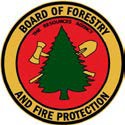 BOARD OF FORESTRY AND FIRE PROTECTIONBox 944246SACRAMENTO, CA 94244-2460Website: www.bof.fire.ca.gov(916) 653-8007Request for Nominations:2019 FRANCIS H. RAYMOND AWARDFebruary 21, 2019The California State Board of Forestry and Fire Protection is seeking nominations for the 2019 Francis H. Raymond Award. The annual award is given to the individual, organization, agency or company who has contributed the most to the management of California’s natural resources over the past five years.The award is named in honor of Francis H. Raymond, former State Forester and father of the Professional Foresters Licensing Act.The 2018 Award was presented to Ms. Lois Kaufman for her many achievements including her leadership in the development of My Sierra Woods, a collaboration among conservation groups, Registered Professional Foresters (RPFs), and forest market partners to conduct outreach to over 10,000 nonindustrial private landowners and engage them in forest restoration for carbon benefits.Previous recipients of the Award include: Dr. Richard Standiford, the Sierra Cascade Logging Conference, the California Society of American Foresters, Dr. Douglas Piirto, Douglas Ferrier, the  UC Berkeley Forestry Program, Michael De Lasaux, Jere Melo, LA County Fire, and Diane Dealey Neill to name a few.Nominations and any letters of support are due to the Board of Forestry and Fire Protection by no later  than  Friday, June 1, 2019.  The nomination(s) will   then be reviewed by the Board’s nomination review committee. Upon a recommendation by the nomination review committee, the Award will be presented at one of the Board meetings scheduled for this summer. Direction on the suggested nomination format is provided below on the following page.Additional information may be obtained by contacting the staff of the California State Board of Forestry and Fire Protection at 916-653-8007 or by email to  dan.stapleton@bof.ca.gov.  Nominations  may be posted to the attention of the FHR Nomination Review Committee, Board of Forestry and Fire Protection, P.O. Box 944246, Sacramento, CA 94244-2460. Contributions to endow the Francis H. Raymond Award are greatly appreciated. The stipend that accompanies this Award depends on the interest earned from donations made to the Francis H. Raymond Fund.Suggested Francis H. Raymond Award Nomination FormatTHERE IS NO ESTABLISHED FORMAT FOR THE SUBMISSION OF NOMINATIONS. THE NOMINEES MUST AGREE TO THE SUBMISSION OF THEIR NAME FOR CONSIDERATION. BASED ON PREVIOUS SUCCESSFUL NOMINATIONS, THE FOLLOWING ITEMS ARE SUGGESTED FOR INCLUSION IN THE NOMINATION PACKET:A short introduction letter on nominator’s letterhead.A narrative of the nominee’s qualifications, educational background, work history and accomplishments. (The Award criteria dictates that the work of the past five years is the key to selection, irrespective of a long history of superior service or accomplishment)Letters of support from other individuals and organizations are important. A wide spectrum of support from diverse interests, including local politicians, has been a characteristic of previous successful nominees.Copies of newspaper or magazine articles on the nominee are key to supporting a nomination.Attach examples of the nominee’s work and/or publications, if appropriate.Photographs may be helpful if they illustrate the extent of the nominee’s dedication and accomplishment.The key to the Award is effort above and beyond what is normally expected on the job. Volunteer efforts, serving on committees, public service, etc., are important.The nomination committee requests the submission of five copies of the nomination packet. It is requested that all letters of support be included with the initial nomination, rather than submitted individually.####